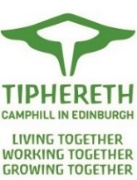 Tiphereth Camphill Edinburgh                                                                                                             Supported Living - Support WorkerGot 10 minutes - We’ll show you your next jobClick here: Tiphereth - Camphill in Edinburgh - YouTube Be a part of it with us. We are seeking Relief Workers with experience of support work to work within our community. We recruit people who share our values of community living and meaningful work, and who can support adults with learning disabilities and autism. Salary: £10.50 per hour (pegged at Scottish Living Wage)Start your new job with us. See the full job description and apply here:tiphereth.org.uk/jobs  This is an ongoing recruitment process and you will be considered for interview on receipt of your application. We would ask you to complete and return the attached application form to recruitment@tiphereth.org.uk or by post to Human Resource Administrator, Tiphereth, 55 Torphin Road, Edinburgh, EH13 0PQ